Sample Parental Consent Letter for PassportFrom,Anil Chopra35 Green ColonyPhone no: 09778-09876Date: 20 May 2020 To,General of Japan at AtlantaSubject: Medical Consent for Meera’s Chopra Dear Sir/Mam,I, Anil Chopra, hereby inform you that I consent to the application of a Japanese passport for my daughter,  Meera Chopra, whose custody belongs to me.Yours Sincerely,Anil Chopra (Signature)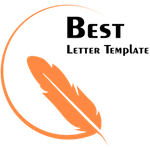 